Во исполнение Распоряжения Правительства РС (Я) от 16 апреля 2013 года № 386-р «О проведении Конкурса «Лучшие товары Якутии», постановления и.о. главы от 04 апреля 2019 года № 01-03-309/9 «Об утверждении Положения о проведении муниципального этапа Конкурса «Лучшие товары Якутии»:Провести с 20 мая по 15 июня 2020 года муниципальный этап Конкурса «Лучшие товары Якутии» по следующим номинациям:- продовольственные товары;- промышленные товары для населения;- продукция производственно-технического назначения;- изделия народных и художественных промыслов;- услуги для населения;- услуги производственно-технического назначения.Утвердить состав конкурсной комиссии согласно приложению к настоящему распоряжению. Ведущему специалисту управления инвестиционной и экономической политики (Погодаева Н.С.) обеспечить участие в Конкурсе предприятий, организаций и индивидуальных предпринимателей, зарегистрированных в установленном порядке и осуществляющих производство продукции (товаров) или оказание услуг на территории Ленского района Республики Саха (Якутия).Главному специалисту общего отдела (Иванская Е.С.) опубликовать настоящее распоряжение в средствах массовой информации.Контроль исполнения данного распоряжения возложить на заместителя главы по инвестиционной и экономической политике Черепанова А. В.Глава                                                                                               Ж.Ж. АбильмановСОСТАВрайонной конкурсной комиссии по проведениюКонкурса «Лучшие товары Якутии»Черепанов А.В.– заместитель главы муниципального образования «Ленский район» по инвестиционной и экономической политике, председатель комиссии.Погодаева Н.С. – ведущий специалист управления инвестиционной и экономической политики муниципального образования «Ленский район», секретарь комиссии.Члены комиссии:Серкина Л.А. – начальник управления инвестиционной и экономической политики муниципального образования «Ленский район»;Пелипенко В.А. – заместитель руководителя МКУ «Ленское управление сельского хозяйства»;Представитель ТО ТУ Федеральная служба по надзору в сфере защиты прав потребителей и благополучия человека по РС (Я) в Ленском районе по согласованию;Представитель Районного Совета депутатов Ленского района по согласованию;Представитель управления ветеринарии Ленского района по согласованию;Ильин Ю.В. – член Координационного Совета по вопросам предпринимательства при главе муниципального образования «Ленский район».Начальник управления инвестиционной и экономической политики	                                                            Л.А. СеркинаМуниципальное образование«ЛЕНСКИЙ РАЙОН»Республики Саха (Якутия)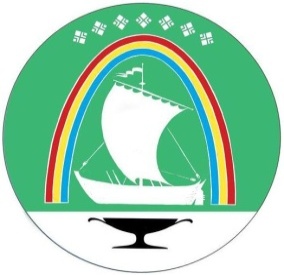 Саха Өрөспүүбүлүкэтин«ЛЕНСКЭЙ ОРОЙУОН» муниципальнайтэриллиитэСаха Өрөспүүбүлүкэтин«ЛЕНСКЭЙ ОРОЙУОН» муниципальнайтэриллиитэ     РАСПОРЯЖЕНИЕ     РАСПОРЯЖЕНИЕ                          Дьаhал                          Дьаhал                          Дьаhал                          Дьаhал                г.Ленск                г.Ленск                             Ленскэй к                             Ленскэй к                             Ленскэй к                             Ленскэй кот «19» __мая____ 2020 года                             № ____01-04-884/0______                 от «19» __мая____ 2020 года                             № ____01-04-884/0______                 от «19» __мая____ 2020 года                             № ____01-04-884/0______                 от «19» __мая____ 2020 года                             № ____01-04-884/0______                 от «19» __мая____ 2020 года                             № ____01-04-884/0______                 от «19» __мая____ 2020 года                             № ____01-04-884/0______                 О проведении муниципального этапа Конкурса «Лучшие товары Якутии»О проведении муниципального этапа Конкурса «Лучшие товары Якутии»О проведении муниципального этапа Конкурса «Лучшие товары Якутии»О проведении муниципального этапа Конкурса «Лучшие товары Якутии»Приложение к распоряжению главыот «__» ____________2020 г.№ _____________________